Opknappen= mooier makenRestaureren= iets wat oud is weer maken zoals het vroeger wasHet bouwjaar= het jaar waarin iets gebouwd/ gemaakt is.De subsidie= geld dat de regering geeft om ergens bij te helpen, bijvoorbeeld bij het restaureren van een oud gebouw.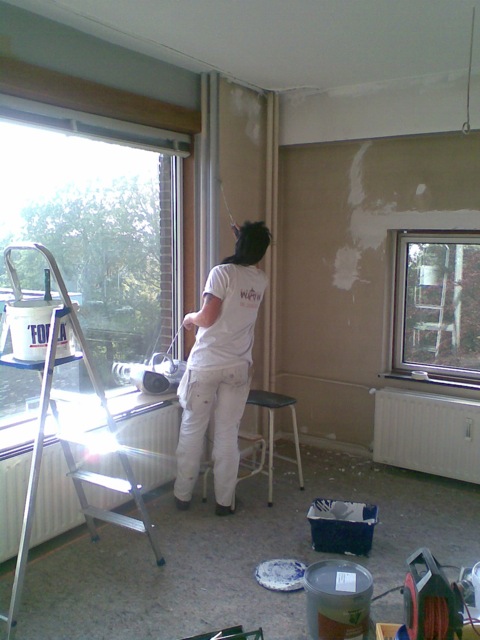 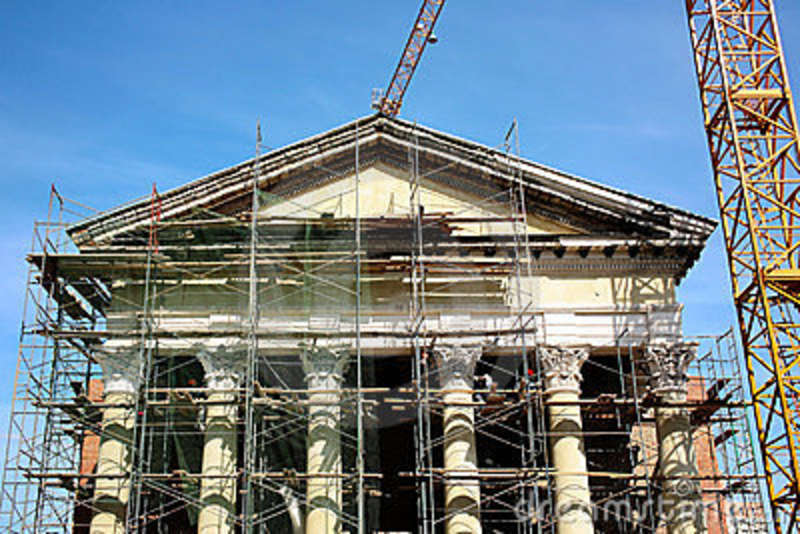 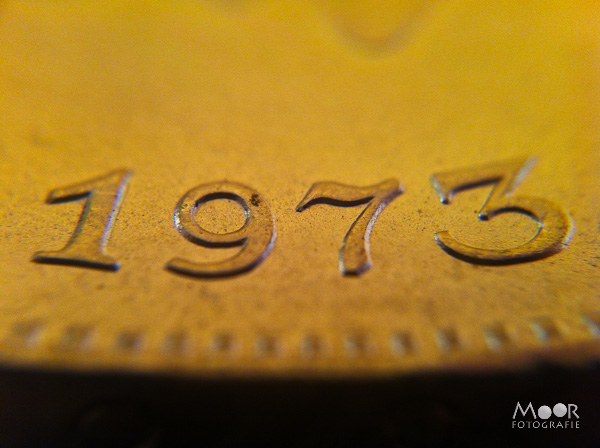 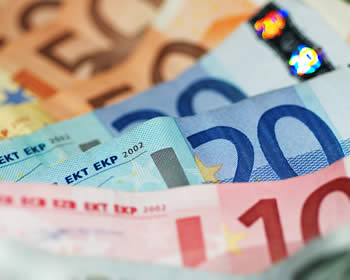 